WNIOSEK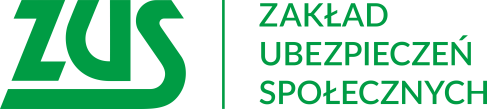 o świadczenie postojowe w związku z przeciwdziałaniem skutkom wywołanym COVID-19 dla osób prowadzących działalność gospodarcząInstrukcja wypełniania 
1. Wypełnij WIELKIMI LITERAMI2. Pola wyboru zaznacz znakiem X3. Wypełnij kolorem czarnym lub niebieskim (nie ołówkiem)4. Podaj adres do korespondencji w tej sprawie.I. Dane prowadzącego działalność  NIP      REGONPESEL   Imię Nazwisko Nazwa skrócona Numer telefonu Adres poczty elektronicznejPodaj numer telefonu i adres e-mail – to ułatwi nam kontakt w sprawiRachunek bankowyII. Forma opodatkowania w roku 2020 – zaznacz właściwe poleKarta podatkowa i zwolnienie z opłacania podatku VAT (przejdź do wypełnienia części V)Pozostałe formy opodatkowania, w tym karta podatkowa i brak zwolnienia z opłacania podatku   VAT (przejdź do wypełnienia części III)III. Informacja o działalności – zaznacz właściwe polezawiesiłem prowadzenie działalności gospodarczej po 31.01.2020 r. (przejdź do wypełnienia części V)nie zawiesiłem prowadzenie działalności (przejdź do wypełnienia części IV i V)IV. Wysokość przychodów – wypełnij, jeśli nie zawiesiłeś prowadzenia działalności gospodarczejPrzychód osiągnięty w dwóch ostatnich miesiącach poprzedzających miesiąc złożenia wnioskumiesiąc                	 kwota przychodu                                mm     /          rrrrmiesiąc 	kwota przychodu                                mm     /          rrrrOświadczam, że przychód uzyskany w miesiącu poprzedzającym miesiąc złożenia wniosku 
o świadczenie postojowe był co najmniej 15% niższy od przychodu uzyskanego w miesiącu poprzedzającym ten miesiąc.     Czytelny podpis osoby, która składa wniosekV. Oświadczenie Oświadczam, że:rozpocząłem prowadzenie pozarolniczej działalności gospodarczej przed 1 lutego 2020 r. 
(nie dotyczy osób, które rozliczają podatek w formie karty podatkowej i korzystają 
ze zwolnienia z podatku VAT), nastąpił przestój w prowadzeniu działalności w następstwie wystąpienia COVID-19, nie podlegam ubezpieczeniom społecznym z innego tytułu,jestem objęty ubezpieczeniem społecznym rolników: tak                        nie   ,	dane zawarte we wniosku są zgodne ze stanem faktycznym i prawnym.Jestem świadomy odpowiedzialności karnej za złożenie fałszywego oświadczenia.	       Data                                                                            dd      /     mm     /         rrrr			Czytelny podpis osoby, która składa wniosekInformacje, o których mowa w art. 13 ust. 1 i 2 Rozporządzenia Parlamentu Europejskiego i Rady (UE) 2016/679 z dnia 27 kwietnia 2016 r. w sprawie ochrony osób fizycznych w związku z przetwarzaniem danych osobowych 
i w sprawie swobodnego przepływu takich danych oraz uchylenia dyrektywy 95/46/WE (RODO), są dostępne 
w centrali lub terenowych jednostkach organizacyjnych ZUS oraz na stronie internetowej ZUS pod adresem: https://bip.zus.pl/rodozłzł